Сводка по состоянию на 17 июля 2020 года. За минувшие сутки случаев заражения коронавирусной инфекцией COVID-19 на территории муниципального образования «Дорогобужский район» Смоленской области (далее – муниципальный район) не выявлено.Общее число лиц с диагнозом «Коронавирусная инфекция» на сегодняшний день в муниципальном районе составляет 83 человека.Число выздоровевших пациентов с COVID-19 на текущий момент составляет 60 человек.В муниципальном районе организован ежедневный медицинский осмотр на дому для 38 человек. Они здоровы. Симптомов ОРВИ не выявлено. Уважаемые граждане!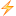 В Смоленской области до 20 июля продлили ограничительные мероприятия, принятые в связи с распространением коронавирусной инфекции на территории региона. Это следует из поправок к Указу Губернатора Смоленской области от 06.07.2020 № 81«О внесении изменений в Указ Губернатора Смоленской области от 18.03.2020 № 24».